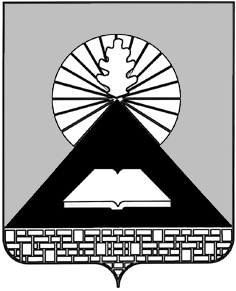 Российская ФедерацияРостовская областьПредседатель городской думы – глава города новошахтинскаПОСТАНОВЛЕНИЕ29 января 2024 года	      					                         № 1О назначении общественных обсуждений по проекту постановления Администрации города «О предоставлении разрешения на условно разрешенный вид использования земельного участка  и объекта незавершенного строительства»В соответствии со статьями 5.1, 39 Градостроительного кодекса Российской Федерации, Федеральным законом от 06.10.2003 № 131-ФЗ «Об общих принципах организации местного самоуправления в Российской Федерации», руководствуясь Уставом муниципального образования «Город Новошахтинск» и решением Новошахтинской городской Думы от 08.07.2020 № 158 «Об утверждении Порядка организации и проведения публичных слушаний, общественных обсуждений по вопросам градостроительной деятельности на территории муниципального образования «Город Новошахтинск»ПОСТАНОВЛЯЮ:       1. Назначить общественные обсуждения (инициатор общественных обсуждений – Глава Администрации города) по проекту постановления Администрации города «О предоставлении разрешения на условно разрешенный вид использования земельного участка и объекта незавершенного строительства» (далее – проект постановления) согласно приложению к настоящему постановлению.      2. Общественные обсуждения провести посредством официального сайта  Администрации города Новошахтинска в сети Интернет (далее – Сайт) (подраздел «Общественные обсуждения по проектам решений по предоставлению разрешений на условно разрешенный вид использования земельного участка или объекта капитального строительства»  подраздела «Общественные обсуждения» раздела «Жителю») и подсистемы  «Общественное голосование» платформы обратной связи федеральной государственной информационной системы «Единый портал государственных и муниципальных услуг (функций)» (далее – ПОС), разместить проект постановления на Сайте и ПОС.     3. Установить срок проведения общественных обсуждений со дня оповещения жителей муниципального образования «Город Новошахтинск» о проведении общественных обсуждений до дня официального опубликования заключения общественных обсуждений – не более одного месяца, с 29.01.2024 по 16.02.2024.4. Поручить организацию и проведение общественных обсуждений комиссии по подготовке проекта правил землепользования и застройки муниципального образования «Город Новошахтинск» и проектов по внесению в них изменений.5. Настоящее постановление вступает в силу со дня его подписания и подлежит официальному опубликованию и размещению на Сайте (в том числе в подразделе «Общественные обсуждения» раздела «Жителю») и ПОС.	6. Контроль за исполнением настоящего постановления оставляю за                       собой.Заместитель председателяНовошахтинской городской Думы                                               Н.Н. ВакулаПриложение к постановлению Заместителя председателя Новошахтинской городской Думы от 29.01.2024 № 1проект                        АДМИНИСТРАЦИЯ ГОРОДА НОВОШАХТИНСКАПОСТАНОВЛЕНИЕ__________.2024		  №______                                         г. НовошахтинскО предоставлении разрешения на условно разрешенный вид использования земельного участка  и объекта незавершенного строительстваВ соответствии с Градостроительным кодексом Российской Федерации, правилами землепользования и застройки муниципального образования «Город Новошахтинск», на основании заключения о результатах общественных обсуждений от ____ № ___ и рекомендаций комиссии по подготовке проекта правил землепользования и застройки муниципального образования «Город Новошахтинск» и проектов по внесению в них измененийПОСТАНОВЛЯЮ:	1. Предоставить Погромскому Владимиру Сергеевичу разрешение:		1.1. На условно разрешенный вид разрешенного использования земельного участка: «Ремонт автомобилей» (код 4.9.1.4), который имеет кадастровый номер 61:56:0120438:20, площадь 1 195 кв. м и расположен по адресу: Ростовская область, г. Новошахтинск, ул. Первомайская, 100 (адрес по данным Единого государственного реестра недвижимости). Земельный участок, в соответствии с правилами землепользования и застройки муниципального образования «Город Новошахтинск», находится в зоне жилой застройки первого типа (участок градостроительного зонирования                Ж-1/54). Установленный вид разрешенного использования: «Земельные участки, предназначенные для размещения домов малоэтажной жилой застройки, в том числе индивидуальной жилой застройки».	1.2. На условно разрешенный вид разрешенного использования объекта незавершенного строительства: «Мастерские по ремонту и обслуживанию               автомобилей» с кадастровым номером 61:56:0120438:440, который расположен по адресу: Российская Федерация, Ростовская область,                                   г. Новошахтинск, ул. Первомайская, д. 100, (адрес по данным Единого государственного реестра недвижимости). Объект незавершенного строительства расположен на земельном участке с кадастровым номером 61:56:0120438:20. Согласно выписке из Единого государственного реестра недвижимости об основных характеристиках и зарегистрированных правах на объект недвижимости от 28.12.2023 данные о виде разрешенного             использования объекта незавершенного строительства отсутствуют.2. Настоящее постановление подлежит опубликованию и размещению на официальном сайте Администрации города Новошахтинска в сети Интернет (в том числе в подразделе «Общественные обсуждения» раздела «Жителю»).  3. Контроль за исполнением настоящего постановления возложить на главного архитектора города Панфилову С.Я.Глава Администрации города					      С.А. БондаренкоПостановление вносит отдел главного архитектора Администрации города